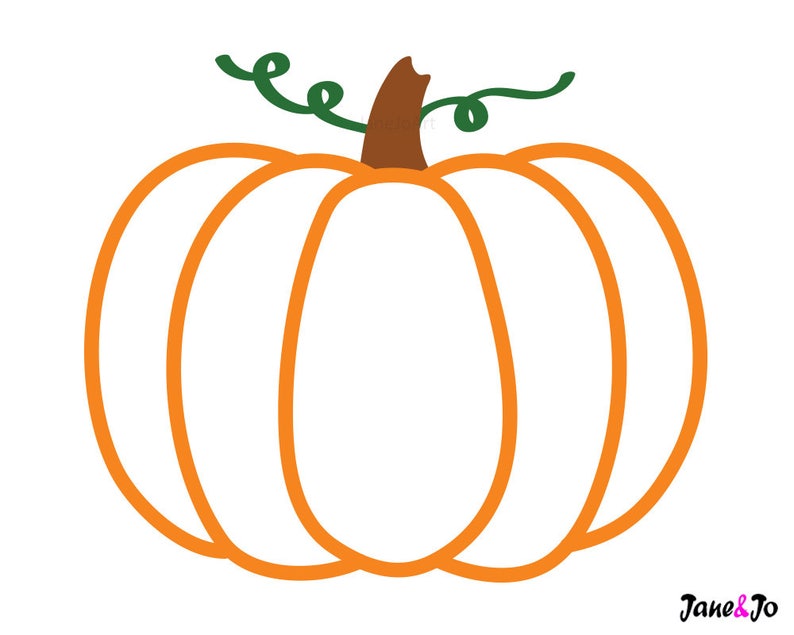 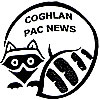 Thanksgiving Food Drive               Hey Coghlan!  Now is the time to                        help your Community! Coghlan PAC will be running a Food Drive for the Aldergrove Food Bank beginning Monday September 27 through Monday October 4. Please send your items with your child to their classroom. We will be keeping a tally of the number of items brought in and the class with the most number of items will be rewarded with a pizza party! Let’s all work together to make the holiday brighter for everyone in our community. Thank you for your generosity.  Wish List Items:Cash Donations (Please note that cash donations offer us the most flexibility)Visit:   langleyfoodbank.com                       Grocery store or general merchandise gift cards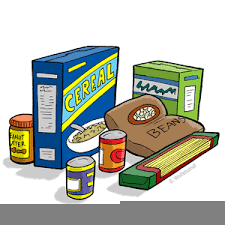 Canned Meats and Fish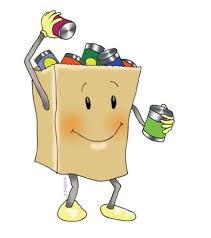 Canned Fruits and VegetablesSandwich Spreads (jam, peanut butter)Canned StewsRice and PastaCanned Tuna, Salmon, Sardines, Turkey, Ham        Personal Care Products        Baby Food, Formula, and Cereal                                     Diapers (especially larger sizes)Case lots if possible are much appreciated!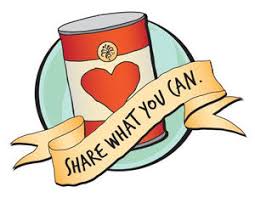 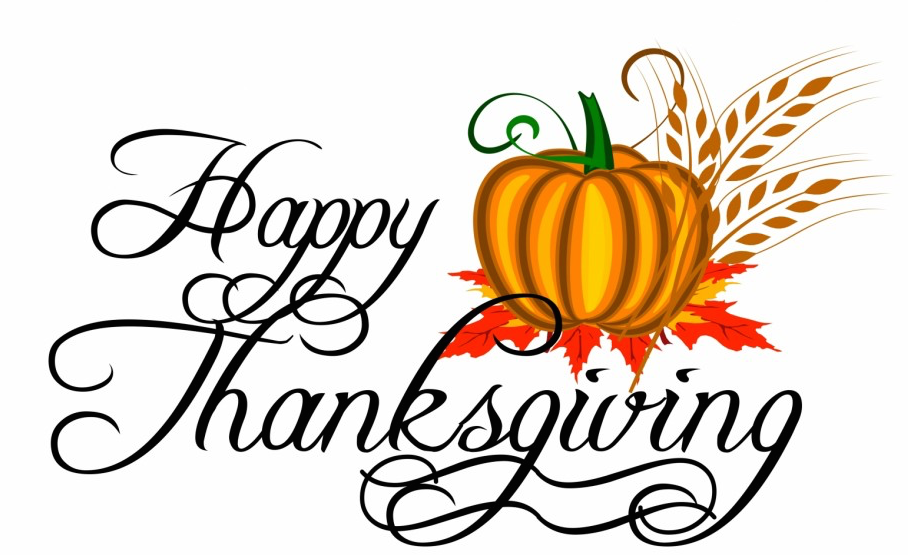 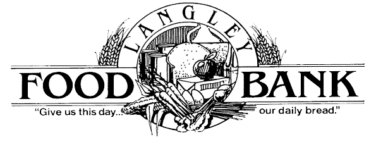                    Food BankAldergrove Location 